                Консультация для родителей «Готовимся к встрече Нового года!»Уже не за горами самый ожидаемый и самый любимый праздник всех взрослых и детей - Новый год. Все мы с теплом вспоминаем, как мамы покупали мандаринки, вкусные конфетки, которыми мы потом вместе украшали красавицу-елочку. И важен был не сам праздник, а подготовка к нему. Именно та самая таинственная и загадочная атмосфера ожидания чуда и запоминается всем детям. Поэтому очень большое внимание нужно уделить совместному с ребёнком декорированию квартиры, украшению ёлки, подготовке и упаковки подарков, изготовлению различных праздничных поделок. Подготовку лучше всего начинать примерно за 5–7 дней до Нового Года, чтобы ребёнок, с одной стороны, побыл подольше в этой праздничной и волшебной предновогодней атмосфере, а с другой – чтобы он ожидал праздника не слишком долго. Расскажите ребёнку самыми простыми словами про этот праздник – что когда уходит старый год, то на смену ему приходит Новый год. Люди верят в то, что в старом году остаются все неприятности и печали, а с Новым Годом приходит много всего нового и интересного. Поэтому все радуются приходу Нового Года, ждут его и украшают к его приходу свои дома.Это сказочное торжество, в котором все ждут сюрпризов, веселых игр, неожиданных встреч и приятных событий. Чтобы праздник запомнился и радовал, родителям также необходимо приложить усилия.Нужно рассказать ребенку о возникновении праздника, продумать украшения на праздничную елку. Можно совместно с ребенком сделать простые гирлянды, фонарики, снежинки – дети очень любят совместный труд. Нужно рассказать ребенку о возникновении праздника, продумать украшения на праздничную елку. Можно совместно с ребенком сделать    простые гирлянды, фонарики, снежинки – дети очень любят совместный труд.Следите за календарём. Покажите ребёнку на календаре, сколько дней осталось до наступления нового года. Это можно сделать тоже за 5–7 дней до наступления праздника. Обведите дату 31 декабря в кружок и каждый день подходите к календарю вместе с ребёнком и зачёркивайте проходящие дни, которые постепенно приближают вас к наступлению нового года. Таким образом, ребёнок будет больше вовлечён в ожидание праздника.Помогите ребёнку подготовить подарки для Нового года. Предложите ему что-то нарисовать, слепить или вырезать для каждого члена семьи. Если ребёнок уже умеет писать, купите ему поздравительные открытки ,предложите подписать для родных и помогите в этом. Важно, чтобы ребёнок не только сам ожидал подарки к Новому году, но и учился готовить такие подарки для других. Помогите ему всё это красиво завернуть в подарочную бумагу или упаковать в нарядные пакетики и подписать, а затем положить под ёлочку. 
Объясните, что подарочки можно будет всем открыть в новогоднюю ночь. Новогодняя упаковка здесь имеет большое значение, потому что это тоже неотъемлемая часть праздника. Упаковочная бумага и пакетики, на которых нарисованы снеговики, Деды Морозы, ёлочки – всё это создают у ребёнка атмосферу праздника. Украшайте ёлку вместе с ним. Совместное украшение ёлки занимает центральное место в подготовке к Новому году. Старайтесь делать это всей семьёй. Эти воспоминания останутся в памяти ребёнка на всю жизнь. Хорошо бы сделать выбор в сторону искуственной ёлочки. Может быть, она и стоит дороже натуральной, но будет служить вам долгие годы. А вашему ребёнку вы можете объяснить, что заботитесь о природе и не хотите, чтобы погибало так много деревьев. Пусть настоящая елочка растёт в лесу и радует зверюшек. Одно из самых интересных и привлекательных для ребёнка событий в новогодний праздник – это то, что ночью можно не спать. Такое бывает только раз в году. Обязательно скажите заранее ему о том, что только в новогоднюю ночь деткам можно не спать ночью, и он может пойти спать тогда, когда сам захочет. Но для этого обязательно нужно подремать вечером, чтобы не пропустить всё самое интересное. Сделайте всё возможное, чтобы ребёнок вечером поспал.Что такое новый год? Это праздника приход! Это ожидание чуда, ни с чем несравнимая сказка. Ведь у каждого из нас лучшие воспоминания про Новый год связаны с детством. О чем мечтают думают дети, думая о празднике? О ледяных горках, маскарадах, подарках. И о том, что наконец-то можно пообщаться с мамой и папой, которые вечно пропадают на работе! В каждой семье свои традиции подготовки к Новому году.Взрослые под вкусные угощения и приятную беседу могут всю ночь просидеть у телевизора. А вот детям быстро станет скучно. Во что можно поиграть с ними? Поищите  подарки. Спрячьте их в квартире, сделайте карту - пазл из нескольких кусочков и также спрячьте. Пусть путь к сокровищам будет не близкий: выдайте кусок карты, который будет указывать местонахождение следующей части импровизированного клада, а дальше детишки справятся сами.  Устроить активные игры во дворе. Конечно же, снежки! Дети повеселятся от души, да и взрослые тоже. В конце прогулки замечательным вариантом станет праздничный фейерверк, только соблюдайте все меры осторожности, не подпускайте детей к пиротехнике!  Устройте конкурс. Пусть дети читают стихи, поют, танцуют и рисуют. Все пройдет особенно удачно, если в доме есть музыкальные инструменты. Если нет, то найдите записи песен или караоке, это не должно составить проблему. Проводить конкурс могут Дед Мороз и Снегурочка.В  нашем детском саду подготовка к новому году проходит примерно за месяц до праздника. В группе воспитатели  проводит беседы о празднике, о традициях, вместе с детьми украшают окна, группу. Родители делают поделки вместе с детьми, организуются выставки. Все творческие работы связанны именно с этой тематикой. В группе и дома дети учат стихи к новогоднему утреннику.  Итак, наш рецепт удачного Нового года таков: возьмите немного фантазии, капельку здравого смысла, по- больше хорошего настроения, добавьте туда сказки, все перемешайте, выложите на большое новогоднее блюдо и предложите все это семье или друзьям. Если подойти к приготовлению такого «блюда» творчески, тщательно продумать рецепт его приготовления - результат не разочарует!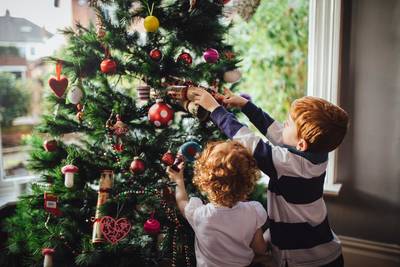 